«Раді знайомству, наші юні читачі!»Головною метою  бібліотеки Дніпровської академії музики в роботі з ліцеїстами є залучення їх до знань через бібліотеку.Знайомство з бібліотекою, її структурою, складом фонду, довідковим апаратом, продуктами та послугами для користувачів  відбулося за допомогою екскурсії.В процесі екскурсії  бібліотекарі звернули увагу учасників на основні Правила користування бібліотекою, підготували формуляри, які ліцеїсти самостійно заповнили і таким чином стали повноправними читачами бібліотеки.Далі вони познайомилися з історією бібліотеки академії, поринули у дивовижний світ старовинних книг, нот, клавірів та партитур. Невимушена атмосфера спонукала до діалогу, з якого стало зрозуміло, що ми отримали нових, небайдужих читачів, які розуміють цінність книги, за допомогою якої можливо не тільки вдосконалювати знання, але й самостійно їх розширювати.Любов до Батьківщини, відповідальності за її долю, відчуття патріотизму, формуються з дитинства. Саме тому одним із основних напрямів роботи бібліотеки академії музики з ліцеїстами стало краєзнавство-безцінна скарбниця історичного досвіду багатьох поколінь.Саме краєзнавство є своєрідним містком, який поєднує покоління минулі з поколінням сьогоднішнім і майбутнім. Великий історико-культурний, духовний потенціал, про славне минуле міста Дніпро, який зберігається у фондах бібліотеки,  допомагає бібліотекарям у створенні різноманітних тематичних книжкових виставок,  на яких розташовані довідкові видання, бібліографічні посібники краєзнавчого змісту, твори місцевих авторів, література з історії рідного краю. Важливою рисою таких виставок є мобільність експозиції, її постійне оновлення. В окрему краєзнавчу зону «Анонс» виділена література, яка тільки но надійшла і ще не була представлена на широкий загал.Велику увагу бібліотека приділяє популярізації художньої літератури серед ліцеїстів, знайомить їх з онлайн- бібліотеками, які мають широкий асортимент книг українською мовою. Читач звернувшись до бібліотеки UABooks може вибрати літературу на свій смак. Бібліотека сучасних українських авторів «ReadUkrainianBooks.com.» є веб-сайтом, який пропонує широкий вибір книг українською мовою і є джерелом для всіх, хто хоче читати книги в оригінальній мові, досліджувати культуру та літературу України та знайомитися з сучасними українськими авторами.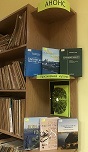 Бібліотекою запланований захід саме для ліцеїстів «Музика у навчанні та оздоровленні», який надасть відповіді на багато запитань щодо впливу музики на організм людини. Як відрізнити добру за впливом музику від поганої? Яка музика стимулює навчання? та інш. Ліцеїсти  постійно запрошуються на  заплановані бібліотекою заходи з популяризації української культури, народних свят, традицій, звичаїв. На одному з таких заходів познайомились з майстринею ляльок-мотанок Наталією Гончар. Виставка настільки сподобалась, що майстриню запросили провести майстер-клас, щоб мати змогу самостійно зробити оберіг для своєї родини.Бібліотека планує інформаційно забезпечувати всі заходи, які будуть проводитись у ліцеї, а також забезпечувати матеріалами для написання рефератів, доповідей, матеріалами щодо підготовки до зовнішнього незалежного оцінювання.